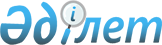 О признании утратившим силу постановление акимата Жамбылской области от 28 августа 2014 года № 226 "Об утверждении Правил документирования и управления документацией в местных исполнительных органах Жамбылской области"Постановление акимата Жамбылской области от 10 августа 2015 года № 185      Примечание РЦПИ.
В тексте документа сохранена пунктуация и орфография оригинала.

      В соответствии с Законом Республики Казахстан от 23 января 2001 года "О местном государственном управлении и самоуправлении в Республике Казахстан", Законом Республики Казахстан от 24 марта 1998 года "О нормативных правовых актах" акимат Жамбылской области ПОСТАНОВЛЯЕТ:

      1.  Признать утратившим силу постановление акимата Жамбылской области от 28 августа 2014 года № 226 "Об утверждении Правил документирования и управления документацией в местных исполнительных органах Жамбылской области" (зарегистрировано в Реестре государственной регистрации нормативных правовых актов № 2340, опубликовано 1 ноября 2014 года в газете "Знамя труда" № 121 (17994).

      2.  Отделу документации и контроля аппарата акима области в установленном законодательством порядке и сроки обеспечить сообщение в органы юстиции и источники официального опубликования о признании утратившим силу нормативного правового акта, указанного в пункте 1 настоящего постановления.

      3.  Контроль за исполнением настоящего постановления возложить на руководителя аппарата акима области Р. Рахманбердиева.


					© 2012. РГП на ПХВ «Институт законодательства и правовой информации Республики Казахстан» Министерства юстиции Республики Казахстан
				
      Аким области

 К. Көкрекбаев
